Graad 12: Taak 7: Mondeling: Onvoorbereide ToespraakDatum van aanbieding: Punte: 15InstruksiesBerei ’n onvoorbereide toespraak Die toespraak moet 2-3 minute lank weesBeplan die toespraak deeglik.Rangskik die hoof- en ondersteunende gedagtes .Sorg dat die register, taal en styl by die onderwerp pas. Gebruik ’n woordeboek.Sorg vir ’n treffende inleiding en samevattende slot.Tydens die aanbieding van die toespraak moet jy direk met die gehoor praat.Visuele hulpmiddels kan/moet gebruik word.Jou toespraak moet soos volg gestruktureer word:’n Treffende inleiding: Stel jou standpunt/stelling waarvan jy die gehoor wil oortuig. Dink aan ’n kreatiewe en treffende manier om die gehoor – in hierdie geval jou klasmaats en onderwyser! – se belangstelling te wek.Die “liggaam” of die inhoud van jou praatjie: Gee 2 tot 3 argumente/feite en staaf/bewys elke feit met voorbeelde. Die inhoud van jou praatjie moet dus ten minste drie paragrawe hê.Die slot: Tydens die slot van die praatjie vat jy jou stelling of mening op ŉ treffende wyse saam – dit dien dus as afsluiting van jou toespraak.Kies EEN van die volgende onderwerpe.Suid Afrika “ONS” LAND?Praat oor probleme Bly liewer stilStudeer na matriek of nie?My skootrekenaar/tablet/slimfoonAs ek 24 uur oor het om te lewe, sal ek die volgende doen...Die rol van musiek/sport in my lewe.Die volgende drie dinge sal ek beslis uit my brandende kamer probeer red!Daarom is hierdie persone my rolmodelle.Die resep tot sukses.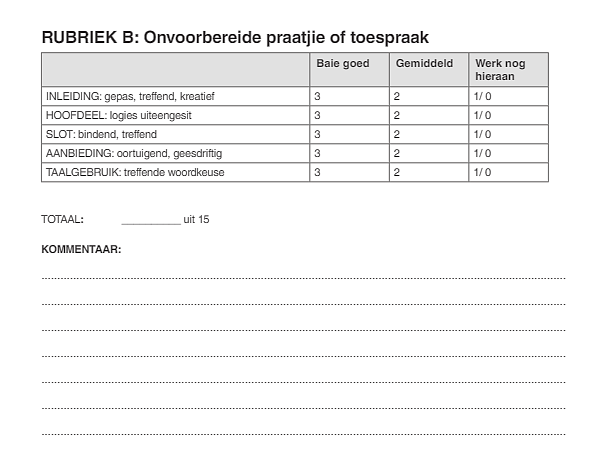 